沪通高频电刀GD350-B4A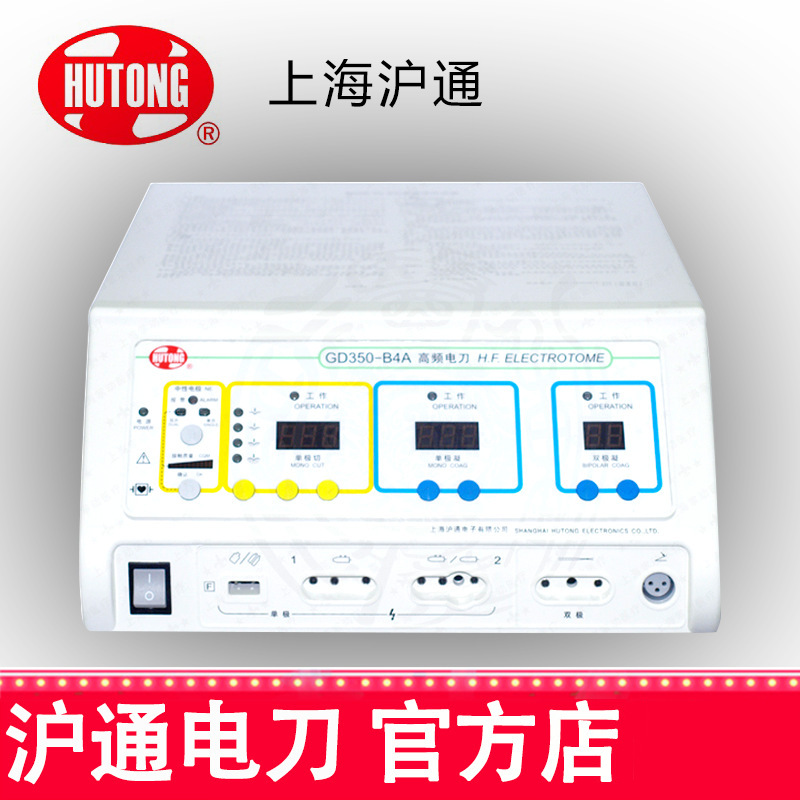 沪通 高频电刀 GD350-B4A产品特点◆ 单极功率： 0-350W，双极功率：0-80W，能满足各种手术需求，适用于全科室◆ 六种工作模式： ① 单极纯切、②混切1、③混切2、④混切3、⑤单极凝、⑥双极凝◆ 三路输出端口：两个手控刀端口，一个脚控刀端口◆ 功率自动补偿系统：针对不同人体组织自动调节功率输出，达到切割和凝血效果◆ 功率输出采用CPU双闭环控制：一旦有功率输出偏离安全设定值，CPU控制回路将切断电刀输出，确保安全◆ 中性极板监测系统：单片极板模式采用连续性检测器；双片极板模式，系统自动监测极板与病员皮肤的接触质量并以排灯形式显示于操作面板上，若接触质量低于设定值，会有声光报警并切断电刀输出，确保安全◆ 带有自修复和掉电记忆功能并采用APFC电路，能更好的适应电压不稳定或者大波动，保证稳定高效的输出◆ 全悬浮（CF）型并带有短路保护系统，单级手术中万一电极和中性极板短接，主机能自我保护并确保正常输出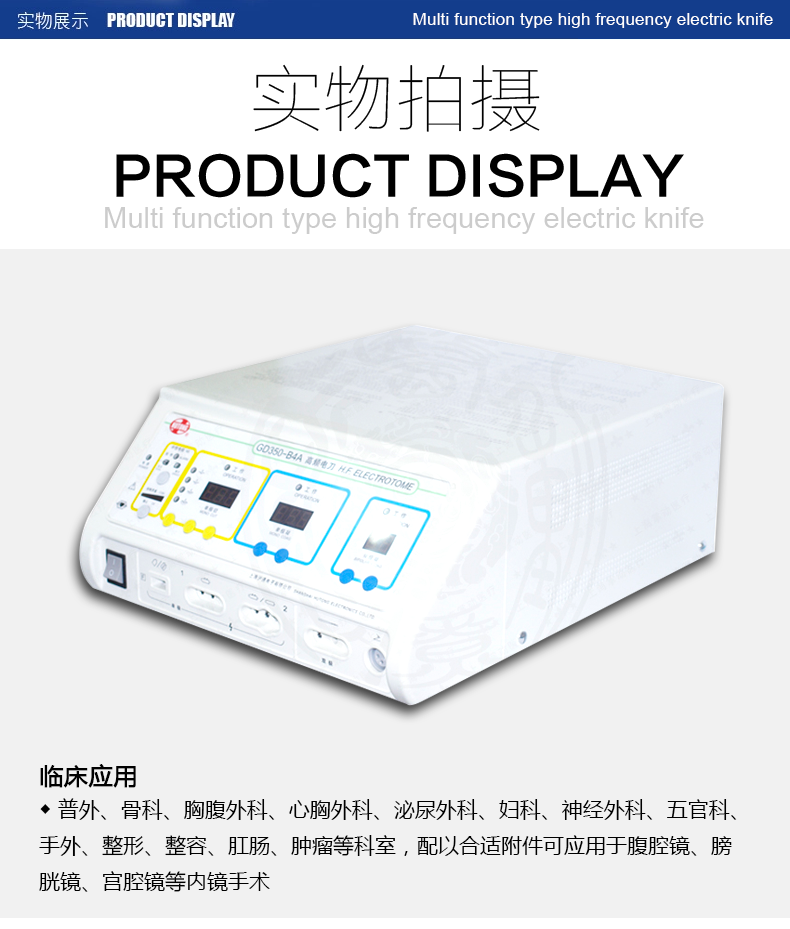 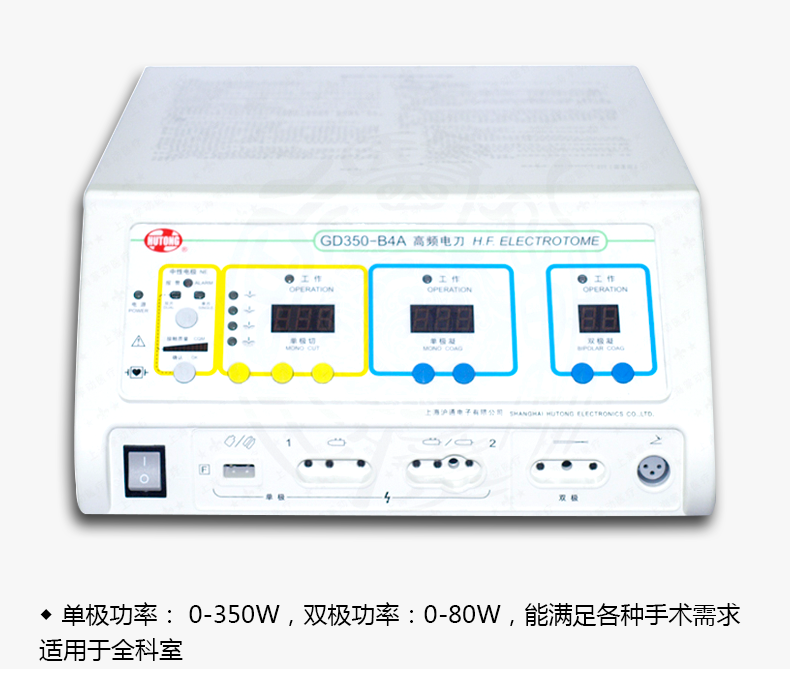 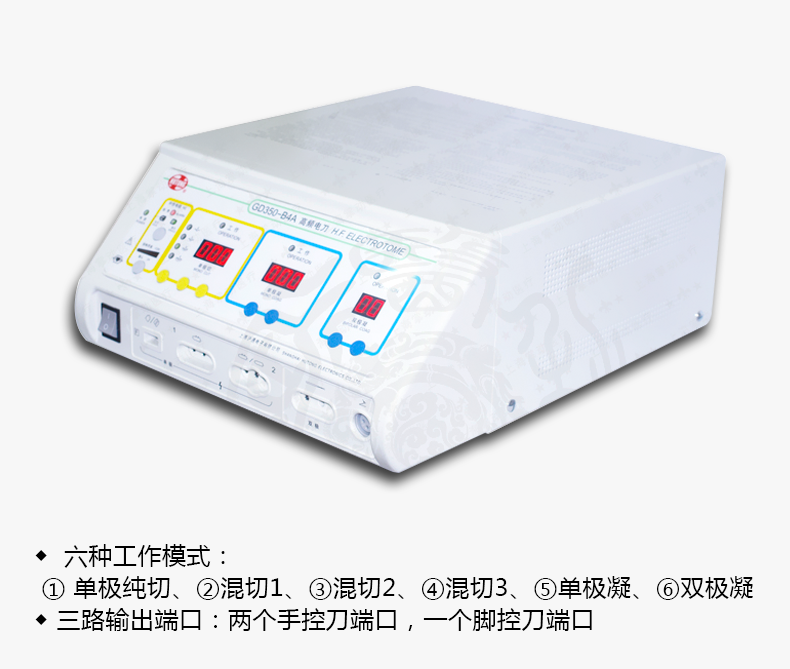 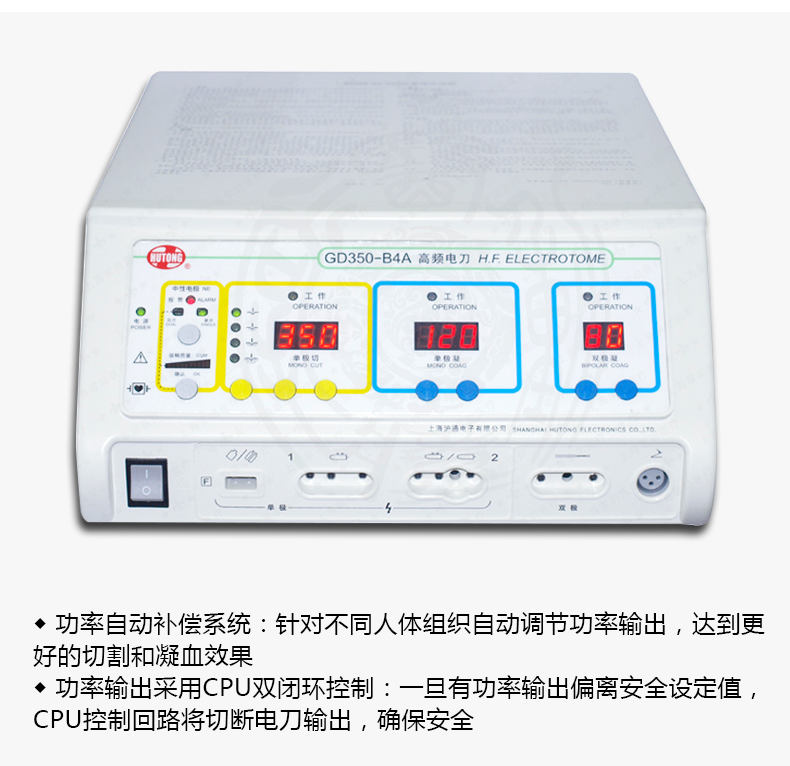 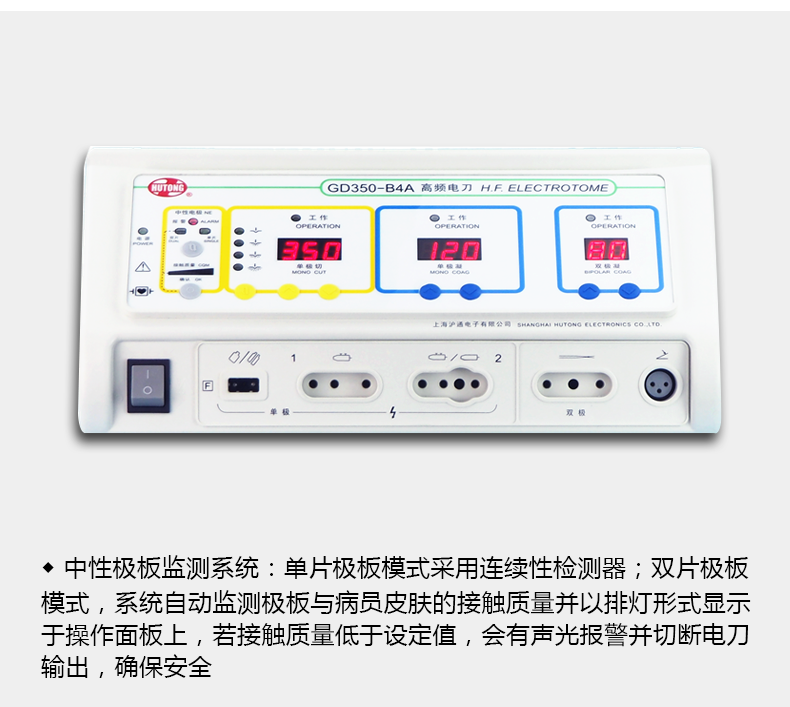 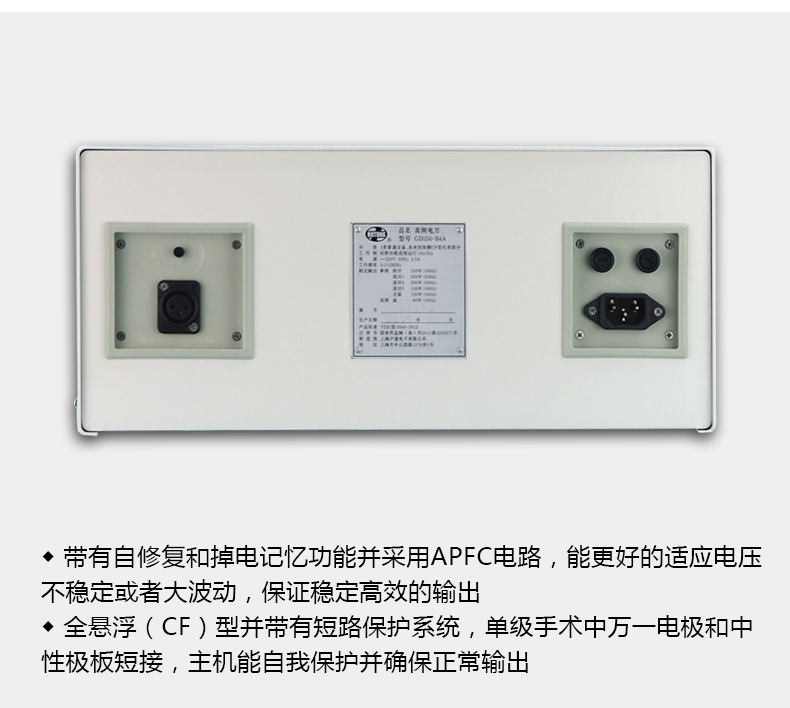 GD350-B4A产品介绍沪通 高频电刀 GD350-B4A  参数：临床应用普外、骨科、胸腹外科、心胸外科、泌尿外科、妇科、神经外科、五官科、手外、整形、整容、肛肠、肿瘤等科室，配以合适附件可应用于腹腔镜、膀胱镜、宫腔镜等内镜手术技术参数标准配置单上海沪通电子有限公司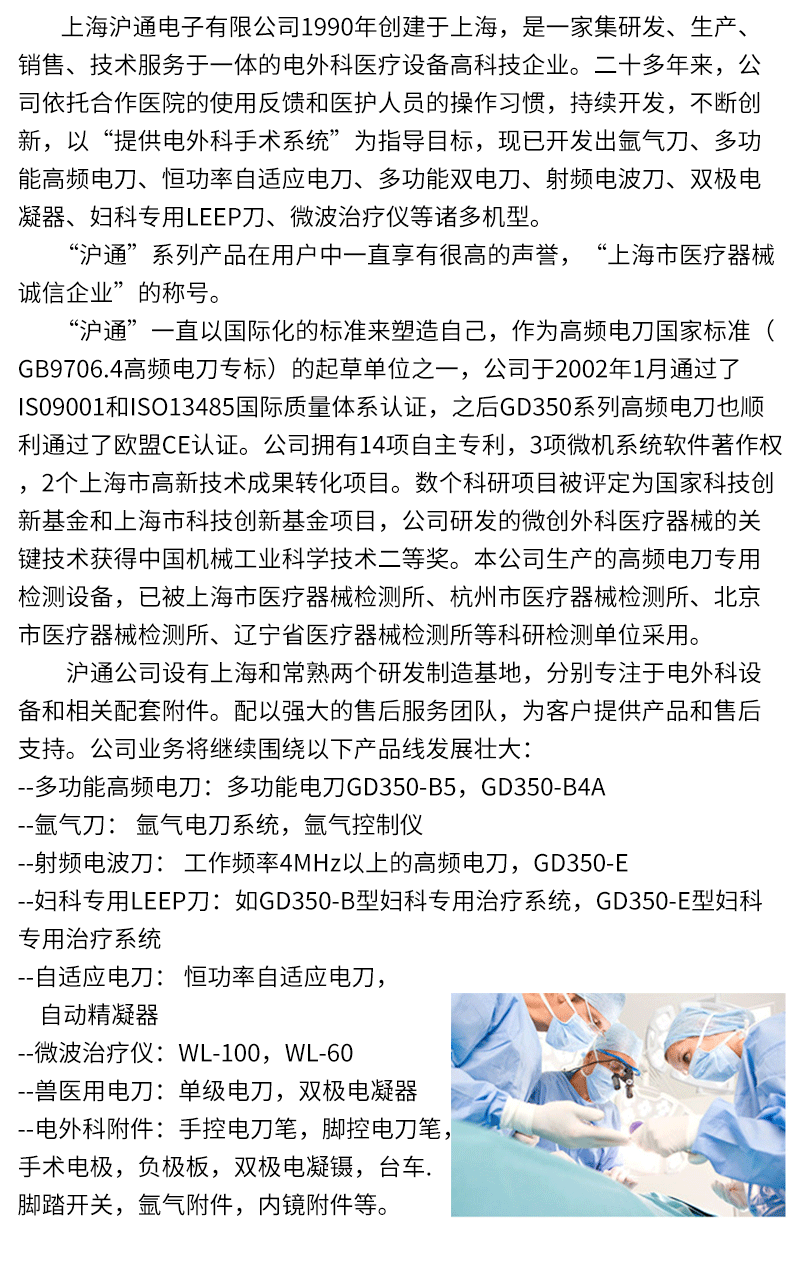 上海沪通高频电刀产品型号表沪通高频电刀GD350-B4A 具有单双极模式销售部电话：021-51601230 钱经理 13816458218销售部地址：上海市静安区海宁路1399号金城大厦417室沪通高频电刀 GD350-B4A 保修服务承诺：沪通高频电刀 GD350-B4A自购买之日起一年以内由产品本身质量问题（非人为损坏）导致不能正常使用的，免费提供保修服务。超过免费保修时限，提供终身维修服务（仅收取材料成本费）。我们向您保证您定购的沪通高频电刀 GD350-B4A为全新正品，产品保修卡、合格证齐全，所有产品均可享受全国联保服务。全国联保，统一网上报修，在线24小时内响应。只需要您登录会员中心，在“产品售后”相应页面进行在线提交售后服务申请单，我们的工作人员会在24小时内和您确认并指导进行后续保修处理。售后服务中心电话：021-51601230主机尺寸465×390×185(mm)包装尺寸620×480×310(mm)包装重量20Kg模式单极纯切单极混切1单极混切2单极混切3单极凝双极凝工作频率512KHz512KHz512KHz512KHz512KHz512KHz额定输出350W250W200W120W120W80W额定负载500Ω500Ω500Ω500Ω500Ω100Ω可高温消毒手控刀可高温消毒脚控刀可高温消毒电凝镊中性电极板永磁式单联脚踏开关普通双联脚踏开关可高温消毒绝缘容器电源线说明书保修卡产品型号产品特色沪通高频电刀GD350-B具有单/双极模式沪通高频电刀GD350-P具有切/凝合一功能沪通高频电刀GD350-S1双极电凝型 可在精细手术中作凝血作用沪通高频电刀GD350-B4A单双极模式 可执行各种微创手术的切凝功能沪通高频电刀GD350-S3双极射频电凝型 适用于中小型外科手术沪通高频电刀GD350-S双极电切电凝型 大屏幕彩色液晶屏显示沪通高频电刀GD350-B5多功能大功率面凝 双极 大功率智能型沪通高频电刀GD350-S5双极电凝器 适用于中小型外科手术沪通高频电刀GD350-D大功率单极高频电刀沪通高频电刀GD350-T自动调节凝血效果沪通高频电刀GD350-E微创手术理想的电外科设备沪通妇科Leep手术专用治疗系统B型采用4.1MHz高频妇科治疗方案沪通氩气电刀YD2000/YD2000A止血能力超强沪通妇科Leep手术专用治疗系统E型降低有害物质对医生和患者的损害沪通氩气控制仪GD350-Ar具有氩气增强功能沪通氩气控制仪GD350-Ar+GD350-B5流量控制精度高沪通氩气电刀系统GD350-Ar+GD350-D可增强切/凝效果